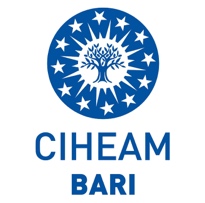 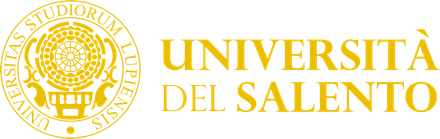 MANIFESTAZIONE DI INTERESSE |Call for Innovation 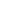 ALLEGATO 2: MODULO PARTECIPANTIINFORMATIVA SUL TRATTAMENTO DEI DATI PERSONALITITOLARE DEL TRATTAMENTO DATII dati personali dell'interessato sono utilizzati dal CIHEAM Bari, con sede in Valenzano (BA), Via Vecchia Ceglie n. 9, in persona del Direttore pro tempore, che ne è Titolare per il trattamento, nel rispetto dei principi di protezione dei dati personali stabiliti dalla “Security of the Information and Personal Data Protection Policy” del CIHEAM, adottata il 5 Luglio 2019.LUOGO E MODALITA' DEL TRATTAMENTO DATII dati acquisiti vengono trattati ed archiviati presso la sede del CIHEAM Bari, Via Ceglie, n. 9 Valenzano (BA). Il trattamento viene effettuato attraverso strumenti informatici e telematici, oltre che con l'ausilio di supporto cartaceo. Non si utilizza alcun processo decisionale interamente automatizzato. TIPOLOGIA DI DATI TRATTATII dati trattati si riferiscono ai dati personali dell’interessato: a) dati identificativi e professionali (nome, cognome, residenza ecc.).FINALITÀ E BASE GIURIDICA DEL TRATTAMENTO DATII dati raccolti verranno trattati per finalità connesse alle attività indicate nella manifestazione di interesse ed il loro trattamento è necessario per la partecipazione alla selezione.NATURA OBBLIGATORIA O FACOLTATIVA DEL CONFERIMENTO DEI DATI E CONSEGUENZE DI UN EVENTUALE RIFIUTO AL CONFERIMENTOIl conferimento dei dati per le finalità di cui sopra è obbligatorio e il rifiuto a fornire i dati, in tutto o in parte, comporterà l'impossibilità di partecipare alla selezione. CATEGORIE DI DESTINATARI E UTILIZZO DELLE INFORMAZIONIFermo restando le comunicazioni effettuate in adempimento di obblighi di legge e contrattuali, i dati personali dell’interessato non sono soggetti ad alcuna forma di diffusione e sono trattati, esclusivamente per le finalità sopra indicate, solo da dipendenti e/o collaboratori del Titolare in qualità di incaricati del trattamento e/o responsabili interni, e da incaricati esterni autorizzati a trattare i dati per conto del Titolare.Inoltre, i dati personali dell’interessato potranno essere pubblicati sul sito di progetto e trattati da enti, società o enti partner del progetto, esclusivamente per le finalità sopra indicate.PERIODO DI CONSERVAZIONEI dati raccolti dal CIHEAM Bari saranno conservati per tutto il tempo necessario al raggiungimento della finalità menzionate e anche successivamente, per adempiere agli obblighi di legge e per finalità amministrative.ESERCIZIO DEI DIRITTI DA PARTE DELL’INTERESSATO L’interessato al trattamento ha il diritto all’accesso, rettifica, cancellazione, portabilità dei suoi dati personali, limitazione, opposizione al trattamento dei dati nei casi previsti, oltre che a presentare reclamo. Qualsiasi rettifica o cancellazione o limitazione del trattamento dei dati effettuata su richiesta dell'interessato sarà comunicata a ciascun destinatario a cui vengono comunicati i dati personali. Su richiesta dell’interessato, il CIHEAM Bari può comunicare i destinatari dei dati. L’esercizio dei diritti non è soggetto ad alcun vincolo di forma ed è gratuito. L'interessato potrà far valere tutti i diritti di cui sopra scrivendo a:CIHEAM Bari,Via Ceglie n.9 - 70010 Valenzano (BA) – Italia; privacy@iamb.itData___________________Firma (soggetto proponente). __________________________________PARTECIPANTE 1 (Soggetto proponente):PARTECIPANTE 1 (Soggetto proponente):Nome:Cognome:Luogo e data di nascita:Professione:C.F.Residenza:Domicilio:DataFirmaPARTECIPANTE 2:PARTECIPANTE 2:Nome:Cognome:Luogo e data di nascita:Professione:C.F.Residenza:Domicilio:DataFirmaPARTECIPANTE 3:PARTECIPANTE 3:Nome:Cognome:Luogo e data di nascita:Professione:C.F.Residenza:Domicilio:DataFirmaPARTECIPANTE 4:PARTECIPANTE 4:Nome:Cognome:Luogo e data di nascita:Professione:C.F.Residenza:Domicilio:DataFirmaPARTECIPANTE 5:PARTECIPANTE 5:Nome:Cognome:Luogo e data di nascita:Professione:C.F.Residenza:Domicilio:DataFirma